3GPP TSG-CT WG1 Meeting #131-e	C1-21XXXXE-meeting, 19-27 August 2021*** change ***5.3.1.3	Release of the N1 NAS signalling connectionThe signalling procedure for the release of the N1 NAS signalling connection is initiated by the network.In N1 mode, upon indication from lower layers that the access stratum connection has been released, the UE shall enter 5GMM-IDLE mode and consider the N1 NAS signalling connection released.If the UE in 3GPP access is configured for eCall only mode as specified in 3GPP TS 31.102 [22] then:-	if the N1 NAS signalling connection that was released had been established for eCall over IMS, the UE shall start timer T3444; and-	if the N1 NAS signalling connection that was released had been established for a call to an HPLMN designated non-emergency MSISDN or URI for test or terminal reconfiguration service, the UE shall start timer T3445.The UE shall start the timer T3447 if not already running when the N1 NAS signalling connection is released as specified in subclause 5.3.17.To allow the network to release the N1 NAS signalling connection, the UE:a)	shall start the timer T3540 if the UE receives any of the 5GMM cause values #7, #11, #12, #13, #15, #27, #31, #62, #72, #73, #74, #75, #76;b)	shall start the timer T3540 for a UE in 3GPP access if:1)	the UE receives a REGISTRATION ACCEPT message which does not include a Pending NSSAI IE or UE radio capability ID deletion indication IE;2)	the UE has set the Follow-on request indicator to "No follow-on request pending" in the REGISTRATION REQUEST message;3)	the UE has not included the Uplink data status IE in the REGISTRATION REQUEST message, or the UE has included the Uplink data status IE in the REGISTRATION REQUEST message but the REGISTRATION ACCEPT message indicates that no user-plane resources of any PDU sessions are to be re-established;4)	the UE has not included the Allowed PDU session status IE or has included the Allowed PDU session status IE indicating there is no PDU session(s) for which the UE allowed the user-plane resource to be re-established over 3GPP access in the REGISTRATION REQUEST message, or the UE has included the Allowed PDU session status IE in the REGISTRATION REQUEST message but the REGISTRATION ACCEPT message does not indicate that any user-plane resources of any PDU sessions are to be re-established;5)	the registration procedure has been initiated in 5GMM-IDLE mode;6)	the user-plane resources for PDU sessions have not been set up;7)	the UE need not request resources for V2X communication over PC5 reference point (see 3GPP TS 23.287 [6C]); and8)	the UE need not request resources for ProSe direct discovery over PC5 or ProSe direct communication over PC5 (see 3GPP TS 23.304 [6E]);NOTE 1:	The lower layers indicate when the user-plane resources for PDU sessions are successfully established or released.c)	shall start the timer T3540 if the UE receives a REGISTRATION REJECT message indicating:	the 5GMM cause value #9 or #10;d)	shall start the timer T3540 if the UE receives a SERVICE REJECT message indicating:	the 5GMM cause value #9, #10 or #28;e)	shall start the timer T3540 if:1)	the UE receives a CONFIGURATION UPDATE COMMAND message containing the Configuration update indication IE with the Registration bit set to "registration requested" and with:i)	either new allowed NSSAI information or new configured NSSAI information or both included;ii)	the network slicing subscription change indication; oriii)	no other parameters;2)	the user-plane resources for PDU sessions have not been set up; and3)	no emergency PDU session has been established;f)	shall start the timer T3540 for a UE in 3GPP access if:1)	the UE receives a SERVICE ACCEPT message;2)	the UE did not set the Service type IE to "signalling" or "high priority access", the UE has not included the Uplink data status IE in the SERVICE REQUEST message, or the UE has included the Uplink data status IE in the SERVICE REQUEST message but the SERVICE ACCEPT message indicates that no user-plane resources of any PDU sessions are to be re-established;3)	the UE has not included the Allowed PDU session status IE or has included the Allowed PDU session status IE indicating there is no PDU session(s) for which the UE allowed the user-plane resource to be re-established over 3GPP access in the SERVICE REQUEST message, or the UE has included the Allowed PDU session status IE in the SERVICE REQUEST message but the SERVICE ACCEPT message does not indicate that any user-plane resources of any PDU sessions are to be re-established;4)	the service request procedure has been initiated in 5GMM-IDLE mode;5)	the user-plane resources for PDU sessions have not been set up;6)	the UE need not request resources for V2X communication over PC5 reference point (see 3GPP TS 23.287 [6C]); and7)	the UE need not request resources for ProSe direct discovery over PC5 or ProSe direct communication over PC5 (see 3GPP TS 23.304 [6E]);NOTE 2:	The lower layers indicate when the user-plane resources for PDU sessions are successfully established or released.g)	may start the timer T3540 if the UE receives any of the 5GMM cause values #3 or #6 or if it receives an AUTHENTICATION REJECT message;h)	shall start the timer T3540 upon completion of the configuration update procedure or the registration procedure if the UE does not have an emergency PDU session and:1)	the UE received a CONFIGURATION UPDATE COMMAND message or a REGISTRATION ACCEPT message while camping on a CAG cell and the entry for the current PLMN in the received "CAG information list" does not include any of the CAG-ID(s) supported by the current CAG cell;2)	the UE received a CONFIGURATION UPDATE COMMAND message or a REGISTRATION ACCEPT message while camping on a non-CAG cell and the entry for the current PLMN in the received "CAG information list" includes an "indication that the UE is only allowed to access 5GS via CAG cells"; or3)	the UE received a CONFIGURATION UPDATE COMMAND message while camping on a CAG cell and the entry for the current PLMN in not included in the received "CAG information list"Upon expiry of T3540,-	in cases a), b), f), g) h) the UE shall locally release the established N1 NAS signalling connection;-	in cases c) and d) the UE shall locally release the established N1 NAS signalling connection and the UE shall initiate the registration procedure as described in subclause 5.5.1.3 or  5.6.1.5; or-	in case e), the UE shall locally release the established N1 NAS signalling connection and perform a new registration procedure as specified in subclause 5.5.1.3.2.In case a),-	upon receiving a request from the upper layers to perform emergency services fallback only for a UE in 3GPP access or establishing an emergency PDU session, the UE shall stop timer T3540 and shall locally release the N1 NAS signalling connection, before proceeding as specified in subclause 5.5.1.In case b) and f),-	upon an indication from the lower layers that the user-plane resources for PDU sessions are set up, the UE shall stop timer T3540 and may send uplink signalling via the existing N1 NAS signalling connection or user data via user plane. If the uplink signalling is associated with emergency services fallback only for a UE in 3GPP access or establishing an emergency PDU session, the UE shall stop timer T3540 and send the uplink signalling via the existing N1 NAS signalling connection;-	upon receipt of a DEREGISTRATION REQUEST message, the UE shall stop timer T3540 and respond to the network-initiated de-registration request via the existing N1 NAS signalling connection as specified in subclause 5.5.2.3;-	upon receipt of a message of a network-initiated 5GMM common procedure, the UE shall stop timer T3540 and respond to the network-initiated 5GMM common procedure via the existing N1 NAS signalling connection as specified in subclause 5.4;-	if there is no user-plane resources established for PDU sessions, upon receiving a request from the upper layers to perform emergency services fallback only for a UE in 3GPP access or establishing an emergency PDU session, the UE shall stop timer T3540 and shall locally release the N1 NAS signalling connection, before proceeding as specified in subclause 5.6.1;-	if there is no user-plane resources established for PDU sessions, upon receiving a request from the upper layers to perform services other than emergency services fallback only for a UE in 3GPP access or establishing an emergency PDU session, the UE shall wait for the local release of the established N1 NAS signalling connection upon expiry of timer T3540 or wait for timer T3540 being stopped, before initiating NAS signalling;-	upon receipt of a DL NAS TRANSPORT message, the UE shall stop timer T3540 and may send uplink signalling via the existing N1 NAS signalling connection; or-	upon initiation of registration procedure for mobility and periodic registration update as specified in subclause 5.5.1.2.7 for cases h), i), j), subclause 5.5.1.3.7 for cases j), k) or subclause 5.5.1.3.2 for case a), the UE shall stop timer T3540.In case c) and d),-	upon an indication from the lower layers that the access stratum connection has been released, the UE shall stop timer T3540 and perform a new registration procedure as specified in subclause 5.5.1.3.5 or 5.6.1.5.-	upon receiving a request from the upper layers to perform emergency services fallback only for a UE in 3GPP access or establishing an emergency PDU session, the UE shall stop timer T3540 and shall locally release the N1 NAS signalling connection, before proceeding as specified in subclause 5.5.1.In case e),-	upon an indication from the lower layers that the access stratum connection has been released, the UE shall stop timer T3540 and perform a new registration procedure as specified in subclause 5.5.1.3.2.-	upon an indication from the lower layers that the user-plane resources for PDU sessions are set up, the UE shall stop timer T3540 and may send user data via user plane.NOTE 3:	In this case, the new registration procedure is performed when the UE moves to the 5GMM-IDLE mode.-	upon receiving a request from the upper layers to perform emergency services fallback only for a UE in 3GPP access or establishing an emergency PDU session, the UE shall stop timer T3540 and shall locally release the N1 NAS signalling connection, before proceeding as specified in subclause 5.5.1.If the UE had set the Follow-on request indicator to "Follow-on request pending" in the REGISTRATION REQUEST message due to pending uplink signalling but cannot send the pending signalling due to new service area restrictions received or due to network not supporting the feature as indicated in the REGISTRATION ACCEPT message (for example UE set the "Follow-on request pending" to send SMS over NAS but AMF notified "SMS over NAS not allowed") and if there is no further pending data or signalling and user plane resources have not been set up, the UE may locally release the established N1 NAS signalling connection upon completion of the registration procedure.*** change ***10.2	Timers of 5GS mobility managementTimers of 5GS mobility management are shown in table 10.2.1 and table 10.2.2.NOTE:	Timers T3324, T3346, T3245 and T3247 are defined in 3GPP TS 24.008 [12]. Timers T3444, T3445, T3447 and T3448 are defined in 3GPP TS 24.301 [15].Table 10.2.1: Timers of 5GS mobility management – UE sideTable 10.2.2: Timers of 5GS mobility management – AMF side*** end of change ***CR-Form-v12.1CR-Form-v12.1CR-Form-v12.1CR-Form-v12.1CR-Form-v12.1CR-Form-v12.1CR-Form-v12.1CR-Form-v12.1CR-Form-v12.1CHANGE REQUESTCHANGE REQUESTCHANGE REQUESTCHANGE REQUESTCHANGE REQUESTCHANGE REQUESTCHANGE REQUESTCHANGE REQUESTCHANGE REQUEST24.501CR3354rev1Current version:17.3.1For HELP on using this form: comprehensive instructions can be found at 
http://www.3gpp.org/Change-Requests.For HELP on using this form: comprehensive instructions can be found at 
http://www.3gpp.org/Change-Requests.For HELP on using this form: comprehensive instructions can be found at 
http://www.3gpp.org/Change-Requests.For HELP on using this form: comprehensive instructions can be found at 
http://www.3gpp.org/Change-Requests.For HELP on using this form: comprehensive instructions can be found at 
http://www.3gpp.org/Change-Requests.For HELP on using this form: comprehensive instructions can be found at 
http://www.3gpp.org/Change-Requests.For HELP on using this form: comprehensive instructions can be found at 
http://www.3gpp.org/Change-Requests.For HELP on using this form: comprehensive instructions can be found at 
http://www.3gpp.org/Change-Requests.For HELP on using this form: comprehensive instructions can be found at 
http://www.3gpp.org/Change-Requests.Proposed change affects:UICC appsMEXRadio Access NetworkCore NetworkTitle:	T3540 for MUSIMT3540 for MUSIMT3540 for MUSIMT3540 for MUSIMT3540 for MUSIMT3540 for MUSIMT3540 for MUSIMT3540 for MUSIMT3540 for MUSIMT3540 for MUSIMSource to WG:Mediatek Inc.Mediatek Inc.Mediatek Inc.Mediatek Inc.Mediatek Inc.Mediatek Inc.Mediatek Inc.Mediatek Inc.Mediatek Inc.Mediatek Inc.Source to TSG:C1C1C1C1C1C1C1C1C1C1Work item code:MUSIMMUSIMMUSIMMUSIMMUSIMDate:Date:Date:2021/08/25Category:BRelease:Release:Release:Rel-17Use one of the following categories:
F  (correction)
A  (mirror corresponding to a change in an earlier 													release)
B  (addition of feature), 
C  (functional modification of feature)
D  (editorial modification)Detailed explanations of the above categories can
be found in 3GPP TR 21.900.Use one of the following categories:
F  (correction)
A  (mirror corresponding to a change in an earlier 													release)
B  (addition of feature), 
C  (functional modification of feature)
D  (editorial modification)Detailed explanations of the above categories can
be found in 3GPP TR 21.900.Use one of the following categories:
F  (correction)
A  (mirror corresponding to a change in an earlier 													release)
B  (addition of feature), 
C  (functional modification of feature)
D  (editorial modification)Detailed explanations of the above categories can
be found in 3GPP TR 21.900.Use one of the following categories:
F  (correction)
A  (mirror corresponding to a change in an earlier 													release)
B  (addition of feature), 
C  (functional modification of feature)
D  (editorial modification)Detailed explanations of the above categories can
be found in 3GPP TR 21.900.Use one of the following categories:
F  (correction)
A  (mirror corresponding to a change in an earlier 													release)
B  (addition of feature), 
C  (functional modification of feature)
D  (editorial modification)Detailed explanations of the above categories can
be found in 3GPP TR 21.900.Use one of the following categories:
F  (correction)
A  (mirror corresponding to a change in an earlier 													release)
B  (addition of feature), 
C  (functional modification of feature)
D  (editorial modification)Detailed explanations of the above categories can
be found in 3GPP TR 21.900.Use one of the following categories:
F  (correction)
A  (mirror corresponding to a change in an earlier 													release)
B  (addition of feature), 
C  (functional modification of feature)
D  (editorial modification)Detailed explanations of the above categories can
be found in 3GPP TR 21.900.Use one of the following categories:
F  (correction)
A  (mirror corresponding to a change in an earlier 													release)
B  (addition of feature), 
C  (functional modification of feature)
D  (editorial modification)Detailed explanations of the above categories can
be found in 3GPP TR 21.900.Use one of the following releases:
Rel-8	(Release 8)
Rel-9	(Release 9)
Rel-10	(Release 10)
Rel-11	(Release 11)
...
Rel-15	(Release 15)
Rel-16	(Release 16)
Rel-17	(Release 17)
Rel-18	(Release 18)Use one of the following releases:
Rel-8	(Release 8)
Rel-9	(Release 9)
Rel-10	(Release 10)
Rel-11	(Release 11)
...
Rel-15	(Release 15)
Rel-16	(Release 16)
Rel-17	(Release 17)
Rel-18	(Release 18)Reason for change:Reason for change:Propose to use T3540 for the these cases: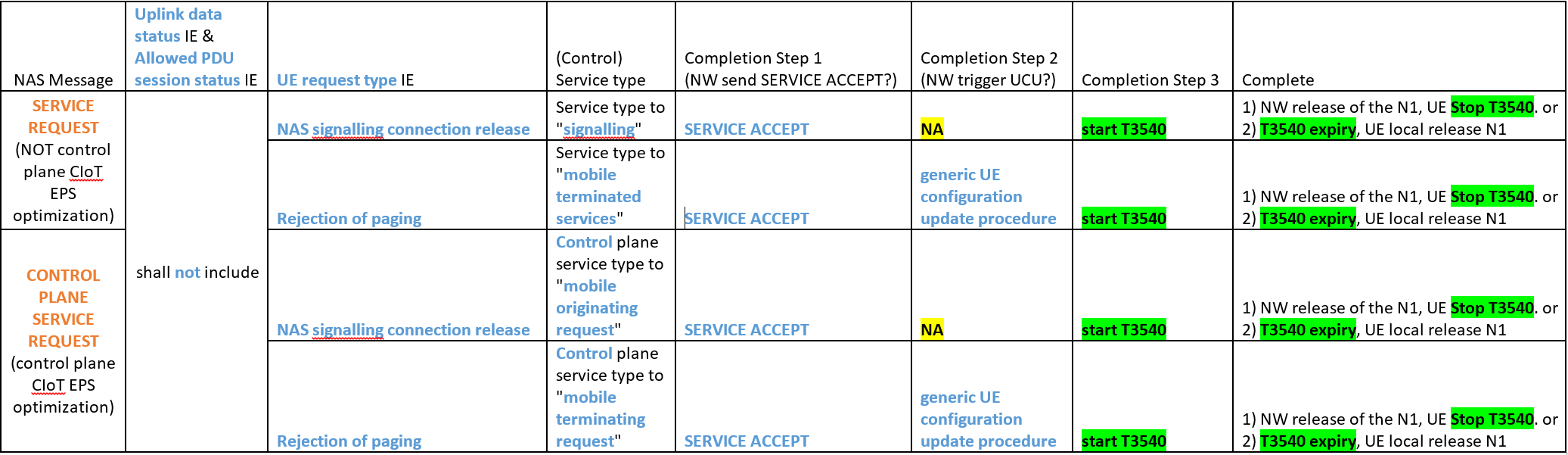 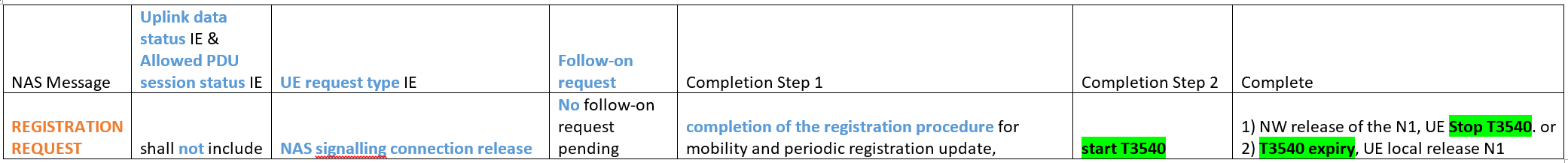 Referred subclauses:1: REGISTRATION REQUEST with "NAS signalling connection release"In 5.5.1.3.2 Mobility and periodic registration update initiation… If the UE supports MUSIM and requests the network to release the NAS signalling connection, the UE shall set Request type to "NAS signalling connection release" in the UE request type IE, set the Follow-on request indicator to "No follow-on request pending" and may set the paging restriction preferences in the Paging restriction IE in the REGISTRATION REQUEST message. In addition, the UE shall not include the Uplink data status IE or the Allowed PDU session status IE in the REGISTRATION REQUEST message.….In 5.5.1.3.4 Mobility and periodic registration update accepted by the network … If the UE supporting MUSIM requests the release of the NAS signalling connection, by setting Request type to "NAS signalling connection release" in the UE request type IE included in the REGISTRATION REQUEST message, the AMF shall initiate the release of the NAS signalling connection after the completion of the registration procedure for mobility and periodic registration update….2: SERVICE REQUEST with "NAS signalling connection release" or "Rejection of paging"In 5.6.1.2.1 UE is not using 5GS services with control plane CIoT 5GS optimization…the UE shall not include the Uplink data status IE and the Allowed PDU session status IE in the SERVICE REQUEST message. Further-	for case o in subclause 5.6.1.1, the UE shall set Request type to "NAS signalling connection release" in the UE request type IE and Service type to "signalling";-	for case p in subclause 5.6.1.1, the UE shall set Request type to "Rejection of paging" in the UE request type IE and Service type to "mobile terminated services";…In 5.6.1.4.1 UE is not using 5GS services with control plane CIoT 5GS optimization…For cases other than h) in subclause 5.6.1.1, the UE shall treat the reception of the SERVICE ACCEPT message as successful completion of the procedure….… when the UE supporting MUSIM sets the Request type to "NAS signalling connection release" or to "Rejection of paging" in the UE request type IE in the SERVICE REQUEST message and if the UE requests restriction of paging by including the Paging restriction IE, the AMF shall store the paging restriction preferences of the UE and enforce these restrictions in the paging procedure as described in clause 5.6.2. The AMF shall initiate the release of the N1 NAS signalling connection as follows:-	for case o in subclause 5.6.1.1, after the completion of the service request procedure;-	for case p in subclause 5.6.1.1, after the completion of the generic UE configuration update procedure that is triggered after the completion of the service request procedure….3: CONTROL PLANE SERVICE REQUEST with "NAS signalling connection release" or "Rejection of paging"In 5.6.1.2.2 UE is using 5GS services with control plane CIoT 5GS optimization… the UE shall not include the Uplink data status IE and the Allowed PDU session status IE in the CONTROL PLANE SERVICE REQUEST message. Further,-	for case o in subclause 5.6.1.1, the UE shall set Request type to "NAS signalling connection release" in the UE request type IE and Control plane service type to "mobile originating request";-	for case p in subclause 5.6.1.1, the UE shall set Request type to "Rejection of paging" in the UE request type IE and Control plane service type to "mobile terminated services";…In 5.6.1.4.2	UE is using 5GS services with control plane CIoT 5GS optimization… when the UE supporting MUSIM sets the Request type to "NAS signalling connection release" or to "Rejection of paging" in the UE request type IE in the CONTROL PLANE SERVICE REQUEST message and if the UE requests restriction of paging by including the Paging restriction IE, the AMF shall store the paging restriction preferences of the UE and enforce these restrictions in the paging procedure as described in clause 5.6.2. The AMF shall send a SERVICE ACCEPT message and initiate the release of the N1 NAS signalling connection as follows:-	for case o in subclause 5.6.1.1, after the completion of the service request procedure;-	for case p in subclause 5.6.1.1, after the completion of the generic UE configuration update procedure that is triggered after the completion of the service request procedure….Propose to use T3540 for the these cases:Referred subclauses:1: REGISTRATION REQUEST with "NAS signalling connection release"In 5.5.1.3.2 Mobility and periodic registration update initiation… If the UE supports MUSIM and requests the network to release the NAS signalling connection, the UE shall set Request type to "NAS signalling connection release" in the UE request type IE, set the Follow-on request indicator to "No follow-on request pending" and may set the paging restriction preferences in the Paging restriction IE in the REGISTRATION REQUEST message. In addition, the UE shall not include the Uplink data status IE or the Allowed PDU session status IE in the REGISTRATION REQUEST message.….In 5.5.1.3.4 Mobility and periodic registration update accepted by the network … If the UE supporting MUSIM requests the release of the NAS signalling connection, by setting Request type to "NAS signalling connection release" in the UE request type IE included in the REGISTRATION REQUEST message, the AMF shall initiate the release of the NAS signalling connection after the completion of the registration procedure for mobility and periodic registration update….2: SERVICE REQUEST with "NAS signalling connection release" or "Rejection of paging"In 5.6.1.2.1 UE is not using 5GS services with control plane CIoT 5GS optimization…the UE shall not include the Uplink data status IE and the Allowed PDU session status IE in the SERVICE REQUEST message. Further-	for case o in subclause 5.6.1.1, the UE shall set Request type to "NAS signalling connection release" in the UE request type IE and Service type to "signalling";-	for case p in subclause 5.6.1.1, the UE shall set Request type to "Rejection of paging" in the UE request type IE and Service type to "mobile terminated services";…In 5.6.1.4.1 UE is not using 5GS services with control plane CIoT 5GS optimization…For cases other than h) in subclause 5.6.1.1, the UE shall treat the reception of the SERVICE ACCEPT message as successful completion of the procedure….… when the UE supporting MUSIM sets the Request type to "NAS signalling connection release" or to "Rejection of paging" in the UE request type IE in the SERVICE REQUEST message and if the UE requests restriction of paging by including the Paging restriction IE, the AMF shall store the paging restriction preferences of the UE and enforce these restrictions in the paging procedure as described in clause 5.6.2. The AMF shall initiate the release of the N1 NAS signalling connection as follows:-	for case o in subclause 5.6.1.1, after the completion of the service request procedure;-	for case p in subclause 5.6.1.1, after the completion of the generic UE configuration update procedure that is triggered after the completion of the service request procedure….3: CONTROL PLANE SERVICE REQUEST with "NAS signalling connection release" or "Rejection of paging"In 5.6.1.2.2 UE is using 5GS services with control plane CIoT 5GS optimization… the UE shall not include the Uplink data status IE and the Allowed PDU session status IE in the CONTROL PLANE SERVICE REQUEST message. Further,-	for case o in subclause 5.6.1.1, the UE shall set Request type to "NAS signalling connection release" in the UE request type IE and Control plane service type to "mobile originating request";-	for case p in subclause 5.6.1.1, the UE shall set Request type to "Rejection of paging" in the UE request type IE and Control plane service type to "mobile terminated services";…In 5.6.1.4.2	UE is using 5GS services with control plane CIoT 5GS optimization… when the UE supporting MUSIM sets the Request type to "NAS signalling connection release" or to "Rejection of paging" in the UE request type IE in the CONTROL PLANE SERVICE REQUEST message and if the UE requests restriction of paging by including the Paging restriction IE, the AMF shall store the paging restriction preferences of the UE and enforce these restrictions in the paging procedure as described in clause 5.6.2. The AMF shall send a SERVICE ACCEPT message and initiate the release of the N1 NAS signalling connection as follows:-	for case o in subclause 5.6.1.1, after the completion of the service request procedure;-	for case p in subclause 5.6.1.1, after the completion of the generic UE configuration update procedure that is triggered after the completion of the service request procedure….Propose to use T3540 for the these cases:Referred subclauses:1: REGISTRATION REQUEST with "NAS signalling connection release"In 5.5.1.3.2 Mobility and periodic registration update initiation… If the UE supports MUSIM and requests the network to release the NAS signalling connection, the UE shall set Request type to "NAS signalling connection release" in the UE request type IE, set the Follow-on request indicator to "No follow-on request pending" and may set the paging restriction preferences in the Paging restriction IE in the REGISTRATION REQUEST message. In addition, the UE shall not include the Uplink data status IE or the Allowed PDU session status IE in the REGISTRATION REQUEST message.….In 5.5.1.3.4 Mobility and periodic registration update accepted by the network … If the UE supporting MUSIM requests the release of the NAS signalling connection, by setting Request type to "NAS signalling connection release" in the UE request type IE included in the REGISTRATION REQUEST message, the AMF shall initiate the release of the NAS signalling connection after the completion of the registration procedure for mobility and periodic registration update….2: SERVICE REQUEST with "NAS signalling connection release" or "Rejection of paging"In 5.6.1.2.1 UE is not using 5GS services with control plane CIoT 5GS optimization…the UE shall not include the Uplink data status IE and the Allowed PDU session status IE in the SERVICE REQUEST message. Further-	for case o in subclause 5.6.1.1, the UE shall set Request type to "NAS signalling connection release" in the UE request type IE and Service type to "signalling";-	for case p in subclause 5.6.1.1, the UE shall set Request type to "Rejection of paging" in the UE request type IE and Service type to "mobile terminated services";…In 5.6.1.4.1 UE is not using 5GS services with control plane CIoT 5GS optimization…For cases other than h) in subclause 5.6.1.1, the UE shall treat the reception of the SERVICE ACCEPT message as successful completion of the procedure….… when the UE supporting MUSIM sets the Request type to "NAS signalling connection release" or to "Rejection of paging" in the UE request type IE in the SERVICE REQUEST message and if the UE requests restriction of paging by including the Paging restriction IE, the AMF shall store the paging restriction preferences of the UE and enforce these restrictions in the paging procedure as described in clause 5.6.2. The AMF shall initiate the release of the N1 NAS signalling connection as follows:-	for case o in subclause 5.6.1.1, after the completion of the service request procedure;-	for case p in subclause 5.6.1.1, after the completion of the generic UE configuration update procedure that is triggered after the completion of the service request procedure….3: CONTROL PLANE SERVICE REQUEST with "NAS signalling connection release" or "Rejection of paging"In 5.6.1.2.2 UE is using 5GS services with control plane CIoT 5GS optimization… the UE shall not include the Uplink data status IE and the Allowed PDU session status IE in the CONTROL PLANE SERVICE REQUEST message. Further,-	for case o in subclause 5.6.1.1, the UE shall set Request type to "NAS signalling connection release" in the UE request type IE and Control plane service type to "mobile originating request";-	for case p in subclause 5.6.1.1, the UE shall set Request type to "Rejection of paging" in the UE request type IE and Control plane service type to "mobile terminated services";…In 5.6.1.4.2	UE is using 5GS services with control plane CIoT 5GS optimization… when the UE supporting MUSIM sets the Request type to "NAS signalling connection release" or to "Rejection of paging" in the UE request type IE in the CONTROL PLANE SERVICE REQUEST message and if the UE requests restriction of paging by including the Paging restriction IE, the AMF shall store the paging restriction preferences of the UE and enforce these restrictions in the paging procedure as described in clause 5.6.2. The AMF shall send a SERVICE ACCEPT message and initiate the release of the N1 NAS signalling connection as follows:-	for case o in subclause 5.6.1.1, after the completion of the service request procedure;-	for case p in subclause 5.6.1.1, after the completion of the generic UE configuration update procedure that is triggered after the completion of the service request procedure….Propose to use T3540 for the these cases:Referred subclauses:1: REGISTRATION REQUEST with "NAS signalling connection release"In 5.5.1.3.2 Mobility and periodic registration update initiation… If the UE supports MUSIM and requests the network to release the NAS signalling connection, the UE shall set Request type to "NAS signalling connection release" in the UE request type IE, set the Follow-on request indicator to "No follow-on request pending" and may set the paging restriction preferences in the Paging restriction IE in the REGISTRATION REQUEST message. In addition, the UE shall not include the Uplink data status IE or the Allowed PDU session status IE in the REGISTRATION REQUEST message.….In 5.5.1.3.4 Mobility and periodic registration update accepted by the network … If the UE supporting MUSIM requests the release of the NAS signalling connection, by setting Request type to "NAS signalling connection release" in the UE request type IE included in the REGISTRATION REQUEST message, the AMF shall initiate the release of the NAS signalling connection after the completion of the registration procedure for mobility and periodic registration update….2: SERVICE REQUEST with "NAS signalling connection release" or "Rejection of paging"In 5.6.1.2.1 UE is not using 5GS services with control plane CIoT 5GS optimization…the UE shall not include the Uplink data status IE and the Allowed PDU session status IE in the SERVICE REQUEST message. Further-	for case o in subclause 5.6.1.1, the UE shall set Request type to "NAS signalling connection release" in the UE request type IE and Service type to "signalling";-	for case p in subclause 5.6.1.1, the UE shall set Request type to "Rejection of paging" in the UE request type IE and Service type to "mobile terminated services";…In 5.6.1.4.1 UE is not using 5GS services with control plane CIoT 5GS optimization…For cases other than h) in subclause 5.6.1.1, the UE shall treat the reception of the SERVICE ACCEPT message as successful completion of the procedure….… when the UE supporting MUSIM sets the Request type to "NAS signalling connection release" or to "Rejection of paging" in the UE request type IE in the SERVICE REQUEST message and if the UE requests restriction of paging by including the Paging restriction IE, the AMF shall store the paging restriction preferences of the UE and enforce these restrictions in the paging procedure as described in clause 5.6.2. The AMF shall initiate the release of the N1 NAS signalling connection as follows:-	for case o in subclause 5.6.1.1, after the completion of the service request procedure;-	for case p in subclause 5.6.1.1, after the completion of the generic UE configuration update procedure that is triggered after the completion of the service request procedure….3: CONTROL PLANE SERVICE REQUEST with "NAS signalling connection release" or "Rejection of paging"In 5.6.1.2.2 UE is using 5GS services with control plane CIoT 5GS optimization… the UE shall not include the Uplink data status IE and the Allowed PDU session status IE in the CONTROL PLANE SERVICE REQUEST message. Further,-	for case o in subclause 5.6.1.1, the UE shall set Request type to "NAS signalling connection release" in the UE request type IE and Control plane service type to "mobile originating request";-	for case p in subclause 5.6.1.1, the UE shall set Request type to "Rejection of paging" in the UE request type IE and Control plane service type to "mobile terminated services";…In 5.6.1.4.2	UE is using 5GS services with control plane CIoT 5GS optimization… when the UE supporting MUSIM sets the Request type to "NAS signalling connection release" or to "Rejection of paging" in the UE request type IE in the CONTROL PLANE SERVICE REQUEST message and if the UE requests restriction of paging by including the Paging restriction IE, the AMF shall store the paging restriction preferences of the UE and enforce these restrictions in the paging procedure as described in clause 5.6.2. The AMF shall send a SERVICE ACCEPT message and initiate the release of the N1 NAS signalling connection as follows:-	for case o in subclause 5.6.1.1, after the completion of the service request procedure;-	for case p in subclause 5.6.1.1, after the completion of the generic UE configuration update procedure that is triggered after the completion of the service request procedure….Propose to use T3540 for the these cases:Referred subclauses:1: REGISTRATION REQUEST with "NAS signalling connection release"In 5.5.1.3.2 Mobility and periodic registration update initiation… If the UE supports MUSIM and requests the network to release the NAS signalling connection, the UE shall set Request type to "NAS signalling connection release" in the UE request type IE, set the Follow-on request indicator to "No follow-on request pending" and may set the paging restriction preferences in the Paging restriction IE in the REGISTRATION REQUEST message. In addition, the UE shall not include the Uplink data status IE or the Allowed PDU session status IE in the REGISTRATION REQUEST message.….In 5.5.1.3.4 Mobility and periodic registration update accepted by the network … If the UE supporting MUSIM requests the release of the NAS signalling connection, by setting Request type to "NAS signalling connection release" in the UE request type IE included in the REGISTRATION REQUEST message, the AMF shall initiate the release of the NAS signalling connection after the completion of the registration procedure for mobility and periodic registration update….2: SERVICE REQUEST with "NAS signalling connection release" or "Rejection of paging"In 5.6.1.2.1 UE is not using 5GS services with control plane CIoT 5GS optimization…the UE shall not include the Uplink data status IE and the Allowed PDU session status IE in the SERVICE REQUEST message. Further-	for case o in subclause 5.6.1.1, the UE shall set Request type to "NAS signalling connection release" in the UE request type IE and Service type to "signalling";-	for case p in subclause 5.6.1.1, the UE shall set Request type to "Rejection of paging" in the UE request type IE and Service type to "mobile terminated services";…In 5.6.1.4.1 UE is not using 5GS services with control plane CIoT 5GS optimization…For cases other than h) in subclause 5.6.1.1, the UE shall treat the reception of the SERVICE ACCEPT message as successful completion of the procedure….… when the UE supporting MUSIM sets the Request type to "NAS signalling connection release" or to "Rejection of paging" in the UE request type IE in the SERVICE REQUEST message and if the UE requests restriction of paging by including the Paging restriction IE, the AMF shall store the paging restriction preferences of the UE and enforce these restrictions in the paging procedure as described in clause 5.6.2. The AMF shall initiate the release of the N1 NAS signalling connection as follows:-	for case o in subclause 5.6.1.1, after the completion of the service request procedure;-	for case p in subclause 5.6.1.1, after the completion of the generic UE configuration update procedure that is triggered after the completion of the service request procedure….3: CONTROL PLANE SERVICE REQUEST with "NAS signalling connection release" or "Rejection of paging"In 5.6.1.2.2 UE is using 5GS services with control plane CIoT 5GS optimization… the UE shall not include the Uplink data status IE and the Allowed PDU session status IE in the CONTROL PLANE SERVICE REQUEST message. Further,-	for case o in subclause 5.6.1.1, the UE shall set Request type to "NAS signalling connection release" in the UE request type IE and Control plane service type to "mobile originating request";-	for case p in subclause 5.6.1.1, the UE shall set Request type to "Rejection of paging" in the UE request type IE and Control plane service type to "mobile terminated services";…In 5.6.1.4.2	UE is using 5GS services with control plane CIoT 5GS optimization… when the UE supporting MUSIM sets the Request type to "NAS signalling connection release" or to "Rejection of paging" in the UE request type IE in the CONTROL PLANE SERVICE REQUEST message and if the UE requests restriction of paging by including the Paging restriction IE, the AMF shall store the paging restriction preferences of the UE and enforce these restrictions in the paging procedure as described in clause 5.6.2. The AMF shall send a SERVICE ACCEPT message and initiate the release of the N1 NAS signalling connection as follows:-	for case o in subclause 5.6.1.1, after the completion of the service request procedure;-	for case p in subclause 5.6.1.1, after the completion of the generic UE configuration update procedure that is triggered after the completion of the service request procedure….Propose to use T3540 for the these cases:Referred subclauses:1: REGISTRATION REQUEST with "NAS signalling connection release"In 5.5.1.3.2 Mobility and periodic registration update initiation… If the UE supports MUSIM and requests the network to release the NAS signalling connection, the UE shall set Request type to "NAS signalling connection release" in the UE request type IE, set the Follow-on request indicator to "No follow-on request pending" and may set the paging restriction preferences in the Paging restriction IE in the REGISTRATION REQUEST message. In addition, the UE shall not include the Uplink data status IE or the Allowed PDU session status IE in the REGISTRATION REQUEST message.….In 5.5.1.3.4 Mobility and periodic registration update accepted by the network … If the UE supporting MUSIM requests the release of the NAS signalling connection, by setting Request type to "NAS signalling connection release" in the UE request type IE included in the REGISTRATION REQUEST message, the AMF shall initiate the release of the NAS signalling connection after the completion of the registration procedure for mobility and periodic registration update….2: SERVICE REQUEST with "NAS signalling connection release" or "Rejection of paging"In 5.6.1.2.1 UE is not using 5GS services with control plane CIoT 5GS optimization…the UE shall not include the Uplink data status IE and the Allowed PDU session status IE in the SERVICE REQUEST message. Further-	for case o in subclause 5.6.1.1, the UE shall set Request type to "NAS signalling connection release" in the UE request type IE and Service type to "signalling";-	for case p in subclause 5.6.1.1, the UE shall set Request type to "Rejection of paging" in the UE request type IE and Service type to "mobile terminated services";…In 5.6.1.4.1 UE is not using 5GS services with control plane CIoT 5GS optimization…For cases other than h) in subclause 5.6.1.1, the UE shall treat the reception of the SERVICE ACCEPT message as successful completion of the procedure….… when the UE supporting MUSIM sets the Request type to "NAS signalling connection release" or to "Rejection of paging" in the UE request type IE in the SERVICE REQUEST message and if the UE requests restriction of paging by including the Paging restriction IE, the AMF shall store the paging restriction preferences of the UE and enforce these restrictions in the paging procedure as described in clause 5.6.2. The AMF shall initiate the release of the N1 NAS signalling connection as follows:-	for case o in subclause 5.6.1.1, after the completion of the service request procedure;-	for case p in subclause 5.6.1.1, after the completion of the generic UE configuration update procedure that is triggered after the completion of the service request procedure….3: CONTROL PLANE SERVICE REQUEST with "NAS signalling connection release" or "Rejection of paging"In 5.6.1.2.2 UE is using 5GS services with control plane CIoT 5GS optimization… the UE shall not include the Uplink data status IE and the Allowed PDU session status IE in the CONTROL PLANE SERVICE REQUEST message. Further,-	for case o in subclause 5.6.1.1, the UE shall set Request type to "NAS signalling connection release" in the UE request type IE and Control plane service type to "mobile originating request";-	for case p in subclause 5.6.1.1, the UE shall set Request type to "Rejection of paging" in the UE request type IE and Control plane service type to "mobile terminated services";…In 5.6.1.4.2	UE is using 5GS services with control plane CIoT 5GS optimization… when the UE supporting MUSIM sets the Request type to "NAS signalling connection release" or to "Rejection of paging" in the UE request type IE in the CONTROL PLANE SERVICE REQUEST message and if the UE requests restriction of paging by including the Paging restriction IE, the AMF shall store the paging restriction preferences of the UE and enforce these restrictions in the paging procedure as described in clause 5.6.2. The AMF shall send a SERVICE ACCEPT message and initiate the release of the N1 NAS signalling connection as follows:-	for case o in subclause 5.6.1.1, after the completion of the service request procedure;-	for case p in subclause 5.6.1.1, after the completion of the generic UE configuration update procedure that is triggered after the completion of the service request procedure….Propose to use T3540 for the these cases:Referred subclauses:1: REGISTRATION REQUEST with "NAS signalling connection release"In 5.5.1.3.2 Mobility and periodic registration update initiation… If the UE supports MUSIM and requests the network to release the NAS signalling connection, the UE shall set Request type to "NAS signalling connection release" in the UE request type IE, set the Follow-on request indicator to "No follow-on request pending" and may set the paging restriction preferences in the Paging restriction IE in the REGISTRATION REQUEST message. In addition, the UE shall not include the Uplink data status IE or the Allowed PDU session status IE in the REGISTRATION REQUEST message.….In 5.5.1.3.4 Mobility and periodic registration update accepted by the network … If the UE supporting MUSIM requests the release of the NAS signalling connection, by setting Request type to "NAS signalling connection release" in the UE request type IE included in the REGISTRATION REQUEST message, the AMF shall initiate the release of the NAS signalling connection after the completion of the registration procedure for mobility and periodic registration update….2: SERVICE REQUEST with "NAS signalling connection release" or "Rejection of paging"In 5.6.1.2.1 UE is not using 5GS services with control plane CIoT 5GS optimization…the UE shall not include the Uplink data status IE and the Allowed PDU session status IE in the SERVICE REQUEST message. Further-	for case o in subclause 5.6.1.1, the UE shall set Request type to "NAS signalling connection release" in the UE request type IE and Service type to "signalling";-	for case p in subclause 5.6.1.1, the UE shall set Request type to "Rejection of paging" in the UE request type IE and Service type to "mobile terminated services";…In 5.6.1.4.1 UE is not using 5GS services with control plane CIoT 5GS optimization…For cases other than h) in subclause 5.6.1.1, the UE shall treat the reception of the SERVICE ACCEPT message as successful completion of the procedure….… when the UE supporting MUSIM sets the Request type to "NAS signalling connection release" or to "Rejection of paging" in the UE request type IE in the SERVICE REQUEST message and if the UE requests restriction of paging by including the Paging restriction IE, the AMF shall store the paging restriction preferences of the UE and enforce these restrictions in the paging procedure as described in clause 5.6.2. The AMF shall initiate the release of the N1 NAS signalling connection as follows:-	for case o in subclause 5.6.1.1, after the completion of the service request procedure;-	for case p in subclause 5.6.1.1, after the completion of the generic UE configuration update procedure that is triggered after the completion of the service request procedure….3: CONTROL PLANE SERVICE REQUEST with "NAS signalling connection release" or "Rejection of paging"In 5.6.1.2.2 UE is using 5GS services with control plane CIoT 5GS optimization… the UE shall not include the Uplink data status IE and the Allowed PDU session status IE in the CONTROL PLANE SERVICE REQUEST message. Further,-	for case o in subclause 5.6.1.1, the UE shall set Request type to "NAS signalling connection release" in the UE request type IE and Control plane service type to "mobile originating request";-	for case p in subclause 5.6.1.1, the UE shall set Request type to "Rejection of paging" in the UE request type IE and Control plane service type to "mobile terminated services";…In 5.6.1.4.2	UE is using 5GS services with control plane CIoT 5GS optimization… when the UE supporting MUSIM sets the Request type to "NAS signalling connection release" or to "Rejection of paging" in the UE request type IE in the CONTROL PLANE SERVICE REQUEST message and if the UE requests restriction of paging by including the Paging restriction IE, the AMF shall store the paging restriction preferences of the UE and enforce these restrictions in the paging procedure as described in clause 5.6.2. The AMF shall send a SERVICE ACCEPT message and initiate the release of the N1 NAS signalling connection as follows:-	for case o in subclause 5.6.1.1, after the completion of the service request procedure;-	for case p in subclause 5.6.1.1, after the completion of the generic UE configuration update procedure that is triggered after the completion of the service request procedure….Propose to use T3540 for the these cases:Referred subclauses:1: REGISTRATION REQUEST with "NAS signalling connection release"In 5.5.1.3.2 Mobility and periodic registration update initiation… If the UE supports MUSIM and requests the network to release the NAS signalling connection, the UE shall set Request type to "NAS signalling connection release" in the UE request type IE, set the Follow-on request indicator to "No follow-on request pending" and may set the paging restriction preferences in the Paging restriction IE in the REGISTRATION REQUEST message. In addition, the UE shall not include the Uplink data status IE or the Allowed PDU session status IE in the REGISTRATION REQUEST message.….In 5.5.1.3.4 Mobility and periodic registration update accepted by the network … If the UE supporting MUSIM requests the release of the NAS signalling connection, by setting Request type to "NAS signalling connection release" in the UE request type IE included in the REGISTRATION REQUEST message, the AMF shall initiate the release of the NAS signalling connection after the completion of the registration procedure for mobility and periodic registration update….2: SERVICE REQUEST with "NAS signalling connection release" or "Rejection of paging"In 5.6.1.2.1 UE is not using 5GS services with control plane CIoT 5GS optimization…the UE shall not include the Uplink data status IE and the Allowed PDU session status IE in the SERVICE REQUEST message. Further-	for case o in subclause 5.6.1.1, the UE shall set Request type to "NAS signalling connection release" in the UE request type IE and Service type to "signalling";-	for case p in subclause 5.6.1.1, the UE shall set Request type to "Rejection of paging" in the UE request type IE and Service type to "mobile terminated services";…In 5.6.1.4.1 UE is not using 5GS services with control plane CIoT 5GS optimization…For cases other than h) in subclause 5.6.1.1, the UE shall treat the reception of the SERVICE ACCEPT message as successful completion of the procedure….… when the UE supporting MUSIM sets the Request type to "NAS signalling connection release" or to "Rejection of paging" in the UE request type IE in the SERVICE REQUEST message and if the UE requests restriction of paging by including the Paging restriction IE, the AMF shall store the paging restriction preferences of the UE and enforce these restrictions in the paging procedure as described in clause 5.6.2. The AMF shall initiate the release of the N1 NAS signalling connection as follows:-	for case o in subclause 5.6.1.1, after the completion of the service request procedure;-	for case p in subclause 5.6.1.1, after the completion of the generic UE configuration update procedure that is triggered after the completion of the service request procedure….3: CONTROL PLANE SERVICE REQUEST with "NAS signalling connection release" or "Rejection of paging"In 5.6.1.2.2 UE is using 5GS services with control plane CIoT 5GS optimization… the UE shall not include the Uplink data status IE and the Allowed PDU session status IE in the CONTROL PLANE SERVICE REQUEST message. Further,-	for case o in subclause 5.6.1.1, the UE shall set Request type to "NAS signalling connection release" in the UE request type IE and Control plane service type to "mobile originating request";-	for case p in subclause 5.6.1.1, the UE shall set Request type to "Rejection of paging" in the UE request type IE and Control plane service type to "mobile terminated services";…In 5.6.1.4.2	UE is using 5GS services with control plane CIoT 5GS optimization… when the UE supporting MUSIM sets the Request type to "NAS signalling connection release" or to "Rejection of paging" in the UE request type IE in the CONTROL PLANE SERVICE REQUEST message and if the UE requests restriction of paging by including the Paging restriction IE, the AMF shall store the paging restriction preferences of the UE and enforce these restrictions in the paging procedure as described in clause 5.6.2. The AMF shall send a SERVICE ACCEPT message and initiate the release of the N1 NAS signalling connection as follows:-	for case o in subclause 5.6.1.1, after the completion of the service request procedure;-	for case p in subclause 5.6.1.1, after the completion of the generic UE configuration update procedure that is triggered after the completion of the service request procedure….Propose to use T3540 for the these cases:Referred subclauses:1: REGISTRATION REQUEST with "NAS signalling connection release"In 5.5.1.3.2 Mobility and periodic registration update initiation… If the UE supports MUSIM and requests the network to release the NAS signalling connection, the UE shall set Request type to "NAS signalling connection release" in the UE request type IE, set the Follow-on request indicator to "No follow-on request pending" and may set the paging restriction preferences in the Paging restriction IE in the REGISTRATION REQUEST message. In addition, the UE shall not include the Uplink data status IE or the Allowed PDU session status IE in the REGISTRATION REQUEST message.….In 5.5.1.3.4 Mobility and periodic registration update accepted by the network … If the UE supporting MUSIM requests the release of the NAS signalling connection, by setting Request type to "NAS signalling connection release" in the UE request type IE included in the REGISTRATION REQUEST message, the AMF shall initiate the release of the NAS signalling connection after the completion of the registration procedure for mobility and periodic registration update….2: SERVICE REQUEST with "NAS signalling connection release" or "Rejection of paging"In 5.6.1.2.1 UE is not using 5GS services with control plane CIoT 5GS optimization…the UE shall not include the Uplink data status IE and the Allowed PDU session status IE in the SERVICE REQUEST message. Further-	for case o in subclause 5.6.1.1, the UE shall set Request type to "NAS signalling connection release" in the UE request type IE and Service type to "signalling";-	for case p in subclause 5.6.1.1, the UE shall set Request type to "Rejection of paging" in the UE request type IE and Service type to "mobile terminated services";…In 5.6.1.4.1 UE is not using 5GS services with control plane CIoT 5GS optimization…For cases other than h) in subclause 5.6.1.1, the UE shall treat the reception of the SERVICE ACCEPT message as successful completion of the procedure….… when the UE supporting MUSIM sets the Request type to "NAS signalling connection release" or to "Rejection of paging" in the UE request type IE in the SERVICE REQUEST message and if the UE requests restriction of paging by including the Paging restriction IE, the AMF shall store the paging restriction preferences of the UE and enforce these restrictions in the paging procedure as described in clause 5.6.2. The AMF shall initiate the release of the N1 NAS signalling connection as follows:-	for case o in subclause 5.6.1.1, after the completion of the service request procedure;-	for case p in subclause 5.6.1.1, after the completion of the generic UE configuration update procedure that is triggered after the completion of the service request procedure….3: CONTROL PLANE SERVICE REQUEST with "NAS signalling connection release" or "Rejection of paging"In 5.6.1.2.2 UE is using 5GS services with control plane CIoT 5GS optimization… the UE shall not include the Uplink data status IE and the Allowed PDU session status IE in the CONTROL PLANE SERVICE REQUEST message. Further,-	for case o in subclause 5.6.1.1, the UE shall set Request type to "NAS signalling connection release" in the UE request type IE and Control plane service type to "mobile originating request";-	for case p in subclause 5.6.1.1, the UE shall set Request type to "Rejection of paging" in the UE request type IE and Control plane service type to "mobile terminated services";…In 5.6.1.4.2	UE is using 5GS services with control plane CIoT 5GS optimization… when the UE supporting MUSIM sets the Request type to "NAS signalling connection release" or to "Rejection of paging" in the UE request type IE in the CONTROL PLANE SERVICE REQUEST message and if the UE requests restriction of paging by including the Paging restriction IE, the AMF shall store the paging restriction preferences of the UE and enforce these restrictions in the paging procedure as described in clause 5.6.2. The AMF shall send a SERVICE ACCEPT message and initiate the release of the N1 NAS signalling connection as follows:-	for case o in subclause 5.6.1.1, after the completion of the service request procedure;-	for case p in subclause 5.6.1.1, after the completion of the generic UE configuration update procedure that is triggered after the completion of the service request procedure….Summary of change:Summary of change:Propose to apply T3540 protection for these casesPropose to apply T3540 protection for these casesPropose to apply T3540 protection for these casesPropose to apply T3540 protection for these casesPropose to apply T3540 protection for these casesPropose to apply T3540 protection for these casesPropose to apply T3540 protection for these casesPropose to apply T3540 protection for these casesPropose to apply T3540 protection for these casesConsequences if not approved:Consequences if not approved:When NW should release NAS signalling connection but the UE does not receive the NAS signalling connection release for a long time, It is not defined how UE handles these casesWhen NW should release NAS signalling connection but the UE does not receive the NAS signalling connection release for a long time, It is not defined how UE handles these casesWhen NW should release NAS signalling connection but the UE does not receive the NAS signalling connection release for a long time, It is not defined how UE handles these casesWhen NW should release NAS signalling connection but the UE does not receive the NAS signalling connection release for a long time, It is not defined how UE handles these casesWhen NW should release NAS signalling connection but the UE does not receive the NAS signalling connection release for a long time, It is not defined how UE handles these casesWhen NW should release NAS signalling connection but the UE does not receive the NAS signalling connection release for a long time, It is not defined how UE handles these casesWhen NW should release NAS signalling connection but the UE does not receive the NAS signalling connection release for a long time, It is not defined how UE handles these casesWhen NW should release NAS signalling connection but the UE does not receive the NAS signalling connection release for a long time, It is not defined how UE handles these casesWhen NW should release NAS signalling connection but the UE does not receive the NAS signalling connection release for a long time, It is not defined how UE handles these casesClauses affected:Clauses affected:5.3.1.3, 10.25.3.1.3, 10.25.3.1.3, 10.25.3.1.3, 10.25.3.1.3, 10.25.3.1.3, 10.25.3.1.3, 10.25.3.1.3, 10.25.3.1.3, 10.2YNOther specsOther specsX Other core specifications	 Other core specifications	 Other core specifications	 Other core specifications	TS/TR ... CR ... TS/TR ... CR ... TS/TR ... CR ... affected:affected:X Test specifications Test specifications Test specifications Test specificationsTS/TR ... CR ... TS/TR ... CR ... TS/TR ... CR ... (show related CRs)(show related CRs)X O&M Specifications O&M Specifications O&M Specifications O&M SpecificationsTS/TR ... CR ... TS/TR ... CR ... TS/TR ... CR ... Other comments:Other comments:This CR's revision history:This CR's revision history:TIMER NUM.TIMER VALUESTATECAUSE OF STARTNORMAL STOPON 
EXPIRYT3502Default 12 min.NOTE 15GMM-DEREGISTERED 5GMM-REGISTEREDAt registration failure and the attempt counter is equal to 5Transmission of REGISTRATION REQUEST messageInitiation of the registration procedure, if still requiredT351015sNOTE 7NOTE 8In WB-N1/CE mode, 85s5GMM-REGISTERED-INITIATEDTransmission of REGISTRATION REQUEST messageREGISTRATION ACCEPT message received or REGISTRATION REJECT message receivedStart T3511 or T3502 as specified in subclause 5.5.1.2.7 if T3510 expired during registration procedure for initial registration.Start T3511 or T3502 as specified in subclause 5.5.1.3.7 if T3510 expired during the registration procedure for mobility and periodic registration updateT351110s5GMM-DEREGISTERED.ATTEMPTING-REGISTRATION5GMM-REGISTERED.ATTEMPTING-REGISTRATION-UPDATE5GMM-REGISTERED.NORMAL-SERVICE or 5GMM-REGISTERED.NON-ALLOWED-SERVICEAt registration failure due to lower layer failure, T3510 timeout or registration rejected with other 5GMM cause values than those treated in subclause 5.5.1.2.5 for initial registration or subclause 5.5.1.3.5 for mobility and periodic registrationTransmission of REGISTRATION REQUEST message5GMM-CONNECTED mode entered (NOTE 5)Retransmission of the REGISTRATION REQUEST, if still requiredT3512Default 54 minNOTE 1NOTE 25GMM-REGISTEREDIn 5GMM-REGISTERED, when 5GMM-CONNECTED mode is left and if the NW does not indicate support for strictly periodic registration timer as specified in subclause 5.3.7.If the network indicates support for strictly periodic registration timer, T3512 is started after the successful completion of registration update procedure. T3512 is restarted if it expires in 5GMM-CONNECTED mode as specified in subclause 5.3.7.When entering state 5GMM-DEREGISTEREDWhen entering 5GMM-CONNECTED mode if the NW does not indicate support for strictly periodic registration timer as specified in subclause 5.3.7.In 5GMM-IDLE mode, Initiation of the periodic registration procedure if the UE is not registered for emergency services.In 5GMM-CONNECTED mode, restart the timer T3512.Locally deregister if the UE is registered for emergency servicesT351630sNOTE 7NOTE 8In WB-N1/CE mode, 48s5GMM-REGISTERED-INITIATED5GMM-REGISTERED5GMM-DEREGISTERED-INITIATED5GMM-SERVICE-REQUEST-INITIATEDRAND and RES* stored as a result of an 5G authentication challengeSECURITY MODE COMMAND receivedSERVICE REJECT receivedREGISTRATION ACCEPT receivedAUTHENTICATION REJECT receivedAUTHENTICATION FAILURE sent5GMM-DEREGISTERED, 5GMM-NULL or5GMM-IDLE mode enteredDelete the stored RAND and RES*T3517(a)	5s for case h) in subclause 5.6.1.1; or(b) 15s for cases other than h) in subclause 5.6.1.1NOTE 7NOTE 8In WB-N1/CE mode, 61s5GMM-SERVICE-REQUEST-INITIATEDTransmission of SERVICE REQUEST message, or CONTROL PLANE SERVICE REQUEST message(a)	Indication from the lower layers that the UE has changed to S1 mode or E-UTRA connected to 5GCN for case h) in subclause 5.6.1.1; or(b)	SERVICE ACCEPT message received, orSERVICE REJECT message received for cases other than h) in subclause 5.6.1.1see subclause 5.6.1.4.2Abort the procedureT351960sNOTE 7NOTE 8In WB-N1/CE mode, 90s5GMM-REGISTERED-INITIATED5GMM-REGISTERED5GMM-DEREGISTERED-INITIATED5GMM-SERVICE-REQUEST-INITIATED (NOTE 6)Transmission of IDENTITY RESPONSE message, REGISTRATION REQUEST message, or DEREGISTRATION REQUEST message with freshly generated SUCIREGISTRATION ACCEPT message with new 5G-GUTI receivedCONFIGURATION UPDATE COMMAND message with new 5G-GUTI received DEREGISTRATION ACCEPT messageDelete stored SUCIT352015sNOTE 7NOTE 8In WB-N1/CE mode, 33s5GMM-REGISTERED-INITIATED5GMM-REGISTERED5GMM-DEREGISTERED-INITIATED5GMM-SERVICE-REQUEST-INITIATEDTransmission of AUTHENTICATION FAILURE message with any of the 5GMM cause #20, #21, #26 or #71Transmission of AUTHENTICATION RESPONSE message with an EAP-response message after detection of an error as described in subclause 5.4.1.2.2.4AUTHENTICATION REQUEST message received or AUTHENTICATION REJECT message receivedorSECURITY MODE COMMAND message receivedwhen entering 5GMM-IDLE modeindication of transmission failure of AUTHENTICATION FAILURE message from lower layersOn first expiry during a 5G AKA based primary authentication and key agreement procedure, the UE should consider the network as false and follow item g of subclause 5.4.1.3.7, if the UE is not registered for emergency services.On first expiry during a 5G AKA based primary authentication and key agreement procedure, the UE will follow subclause 5.4.1.3.7 under "For items c, d, e and f:", if the UE is registered for emergency services.On first expiry during an EAP based primary authentication and key agreement procedure, the UE should consider the network as false and follow item e of subclause 5.4.1.2.4.5, if the UE is not registered for emergency services.On first expiry during an EAP based primary authentication and key agreement procedure, the UE will follow subclause 5.4.1.2.4.5 under "For item e:", if the UE is registered for emergency servicesT352115sNOTE 7NOTE 8In WB-N1/CE mode, 45s5GMM-DEREGISTERED-INITIATEDTransmission of DEREGISTRATION REQUEST message when de-registration procedure is not due to a "switch off"DEREGISTRATION ACCEPT message receivedRetransmission of DEREGISTRATION REQUEST messageT3525Default 60sNOTE 3NOTE 7NOTE 8In WB-N1/CE mode, default 120s5GMM-REGISTERED.NORMAL-SERVICE or 5GMM-REGISTERED.NON-ALLOWED-SERVICET3517 expires and service request attempt counter is greater than or equal to 5When entering state other than 5GMM-REGISTERED.NORMAL-SERVICE state or 5GMM-REGISTERED.NON-ALLOWED-SERVICE,orUE camped on a new PLMN other than the PLMN on which timer started,orUser-plane resources established with the networkThe UE may initiate service request procedureT354010sNOTE 7(applicable to case f) in subclause 5.3.1.3)NOTE 8In WB-N1/CE mode, 34s (applicable to case f) in subclause 5.3.1.3)5GMM-DEREGISTERED5GMM-REGISTEREDREGISTRATION REJECT message or DEREGISTRATION REQUEST message received with any of the 5GMM cause #3, #6, #7, #11, #12, #13, #15, #27, #31, #62, #72, #73, #74, #75 or #76SERVICE REJECT message received with any of the 5GMM cause #3, #6, #7, #11, #12, #13, #15, #27, #72, #73, #74, #75 or #76.REGISTRATION ACCEPT message received as described in subclause 5.3.1.3 case b) and case h)SERVICE ACCEPT message received as described in subclause 5.3.1.3 case f)AUTHENTICATION REJECT message receivedN1 NAS signalling connection releasedPDU sessions have been set upOther use cases see subclause 5.3.1.3Release the NAS signalling connection for the cases a), b), f) and g) as described in subclause 5.3.1.3T354010sNOTE 7(applicable to case f) in subclause 5.3.1.3)NOTE 8In WB-N1/CE mode, 34s (applicable to case f) in subclause 5.3.1.3)5GMM-REGISTEREDCONFIGURATION UPDATE COMMAND message received as described in subclause 5.3.1.3 case e) and h)N1 NAS signalling connection released Other use cases see subclause 5.3.1.3Release the NAS signalling connection for the case e) and perform a new registration procedure as described in subclause 5.5.1.3.2Release the NAS signalling connection for the case h) as described in subclause 5.3.1.3T354010sNOTE 7(applicable to case f) in subclause 5.3.1.3)NOTE 8In WB-N1/CE mode, 34s (applicable to case f) in subclause 5.3.1.3)5GMM-DEREGISTERED5GMM-DEREGISTERED.NORMAL-SERVICE5GMM-REGISTERED.NON-ALLOWED-SERVICEREGISTRATION REJECT message received with the 5GMM cause #9 or #10SERVICE REJECT message received with the 5GMM cause #9, #10 or #28N1 NAS signalling connection released Other use cases see subclause 5.3.1.3Release the NAS signalling connection for the cases c) and d) as described in subclause 5.3.1.3 and initiation of the registration procedure as specified in subclause 5.5.1.2.2 or 5.5.1.3.2Non-3GPP de-registration timerDefault 54 min.NOTE 1NOTE 2NOTE 4All 5GMM state over non-3GPP access except 5GMM-DEREGISTERED over non-3GPP accessEntering 5GMM-IDLE mode over non-3GPP accessN1 NAS signalling connection over non-3GPP access established or when entering state 5GMM-DEREGISTERED over non-3GPP accessImplicitly de-register the UE for non-3GPP access on 1st expiryT3526NOTE 95GMM-DEREGISTERED 5GMM-REGISTEREDRejected S-NSSAI with rejection cause "maximum number of UEs per network slice reached" received.NoneRemove the S-NSSAI in the rejected NSSAI for the maximum number of UEs reached associated with the T3526 timer.NOTE 1:	The value of this timer is provided by the network operator during the registration procedure.NOTE 2:	The default value of this timer is used if the network does not indicate a value in the REGISTRATION ACCEPT message and the UE does not have a stored value for this timer.NOTE 3:	The value of this timer is UE implementation specific, with a minimum value of 60 seconds if not in NB-N1 mode and if not in WB-N1/CE mode.NOTE 4:	If the T3346 value received in the mobility management messages is greater than the value of the non-3GPP de-registration timer, the UE sets the non-3GPP de-registration timer value to be 4 minutes greater than the value of timer T3346.NOTE 5:	The conditions for which this applies are described in subclause 5.5.1.3.7.NOTE 6:	The conditions for which this applies to the 5GMM-SERVICE-REQUEST-INITIATED state are described in subclause 5.4.1.3.7 case c) and case d).NOTE 7:	In NB-N1 mode, the timer value shall be calculated as described in subclause 4.17.NOTE 8:	In WB-N1 mode, if the UE supports CE mode B and operates in either CE mode A or CE mode B, then the timer value is as described in this table for the case of WB-N1/CE mode (see subclause 4.19).NOTE 9:	The value of this timer is provided by the network operator during the registration procedure or the generic UE configuration update procedure along with the rejected S-NSSAI with rejection cause "maximum number of UEs per network slice reached". The default value of this timer is implementation specific with a minimum value of 12 minutes and used if the network does not provide a value in the REGISTRATION ACCEPT message, the REGISTRATION REJECT message, or the CONFIGURATION UPDATE COMMAND message along with the rejected S-NSSAI with rejection cause "maximum number of UEs per network slice reached".NOTE 1:	The value of this timer is provided by the network operator during the registration procedure.NOTE 2:	The default value of this timer is used if the network does not indicate a value in the REGISTRATION ACCEPT message and the UE does not have a stored value for this timer.NOTE 3:	The value of this timer is UE implementation specific, with a minimum value of 60 seconds if not in NB-N1 mode and if not in WB-N1/CE mode.NOTE 4:	If the T3346 value received in the mobility management messages is greater than the value of the non-3GPP de-registration timer, the UE sets the non-3GPP de-registration timer value to be 4 minutes greater than the value of timer T3346.NOTE 5:	The conditions for which this applies are described in subclause 5.5.1.3.7.NOTE 6:	The conditions for which this applies to the 5GMM-SERVICE-REQUEST-INITIATED state are described in subclause 5.4.1.3.7 case c) and case d).NOTE 7:	In NB-N1 mode, the timer value shall be calculated as described in subclause 4.17.NOTE 8:	In WB-N1 mode, if the UE supports CE mode B and operates in either CE mode A or CE mode B, then the timer value is as described in this table for the case of WB-N1/CE mode (see subclause 4.19).NOTE 9:	The value of this timer is provided by the network operator during the registration procedure or the generic UE configuration update procedure along with the rejected S-NSSAI with rejection cause "maximum number of UEs per network slice reached". The default value of this timer is implementation specific with a minimum value of 12 minutes and used if the network does not provide a value in the REGISTRATION ACCEPT message, the REGISTRATION REJECT message, or the CONFIGURATION UPDATE COMMAND message along with the rejected S-NSSAI with rejection cause "maximum number of UEs per network slice reached".NOTE 1:	The value of this timer is provided by the network operator during the registration procedure.NOTE 2:	The default value of this timer is used if the network does not indicate a value in the REGISTRATION ACCEPT message and the UE does not have a stored value for this timer.NOTE 3:	The value of this timer is UE implementation specific, with a minimum value of 60 seconds if not in NB-N1 mode and if not in WB-N1/CE mode.NOTE 4:	If the T3346 value received in the mobility management messages is greater than the value of the non-3GPP de-registration timer, the UE sets the non-3GPP de-registration timer value to be 4 minutes greater than the value of timer T3346.NOTE 5:	The conditions for which this applies are described in subclause 5.5.1.3.7.NOTE 6:	The conditions for which this applies to the 5GMM-SERVICE-REQUEST-INITIATED state are described in subclause 5.4.1.3.7 case c) and case d).NOTE 7:	In NB-N1 mode, the timer value shall be calculated as described in subclause 4.17.NOTE 8:	In WB-N1 mode, if the UE supports CE mode B and operates in either CE mode A or CE mode B, then the timer value is as described in this table for the case of WB-N1/CE mode (see subclause 4.19).NOTE 9:	The value of this timer is provided by the network operator during the registration procedure or the generic UE configuration update procedure along with the rejected S-NSSAI with rejection cause "maximum number of UEs per network slice reached". The default value of this timer is implementation specific with a minimum value of 12 minutes and used if the network does not provide a value in the REGISTRATION ACCEPT message, the REGISTRATION REJECT message, or the CONFIGURATION UPDATE COMMAND message along with the rejected S-NSSAI with rejection cause "maximum number of UEs per network slice reached".NOTE 1:	The value of this timer is provided by the network operator during the registration procedure.NOTE 2:	The default value of this timer is used if the network does not indicate a value in the REGISTRATION ACCEPT message and the UE does not have a stored value for this timer.NOTE 3:	The value of this timer is UE implementation specific, with a minimum value of 60 seconds if not in NB-N1 mode and if not in WB-N1/CE mode.NOTE 4:	If the T3346 value received in the mobility management messages is greater than the value of the non-3GPP de-registration timer, the UE sets the non-3GPP de-registration timer value to be 4 minutes greater than the value of timer T3346.NOTE 5:	The conditions for which this applies are described in subclause 5.5.1.3.7.NOTE 6:	The conditions for which this applies to the 5GMM-SERVICE-REQUEST-INITIATED state are described in subclause 5.4.1.3.7 case c) and case d).NOTE 7:	In NB-N1 mode, the timer value shall be calculated as described in subclause 4.17.NOTE 8:	In WB-N1 mode, if the UE supports CE mode B and operates in either CE mode A or CE mode B, then the timer value is as described in this table for the case of WB-N1/CE mode (see subclause 4.19).NOTE 9:	The value of this timer is provided by the network operator during the registration procedure or the generic UE configuration update procedure along with the rejected S-NSSAI with rejection cause "maximum number of UEs per network slice reached". The default value of this timer is implementation specific with a minimum value of 12 minutes and used if the network does not provide a value in the REGISTRATION ACCEPT message, the REGISTRATION REJECT message, or the CONFIGURATION UPDATE COMMAND message along with the rejected S-NSSAI with rejection cause "maximum number of UEs per network slice reached".NOTE 1:	The value of this timer is provided by the network operator during the registration procedure.NOTE 2:	The default value of this timer is used if the network does not indicate a value in the REGISTRATION ACCEPT message and the UE does not have a stored value for this timer.NOTE 3:	The value of this timer is UE implementation specific, with a minimum value of 60 seconds if not in NB-N1 mode and if not in WB-N1/CE mode.NOTE 4:	If the T3346 value received in the mobility management messages is greater than the value of the non-3GPP de-registration timer, the UE sets the non-3GPP de-registration timer value to be 4 minutes greater than the value of timer T3346.NOTE 5:	The conditions for which this applies are described in subclause 5.5.1.3.7.NOTE 6:	The conditions for which this applies to the 5GMM-SERVICE-REQUEST-INITIATED state are described in subclause 5.4.1.3.7 case c) and case d).NOTE 7:	In NB-N1 mode, the timer value shall be calculated as described in subclause 4.17.NOTE 8:	In WB-N1 mode, if the UE supports CE mode B and operates in either CE mode A or CE mode B, then the timer value is as described in this table for the case of WB-N1/CE mode (see subclause 4.19).NOTE 9:	The value of this timer is provided by the network operator during the registration procedure or the generic UE configuration update procedure along with the rejected S-NSSAI with rejection cause "maximum number of UEs per network slice reached". The default value of this timer is implementation specific with a minimum value of 12 minutes and used if the network does not provide a value in the REGISTRATION ACCEPT message, the REGISTRATION REJECT message, or the CONFIGURATION UPDATE COMMAND message along with the rejected S-NSSAI with rejection cause "maximum number of UEs per network slice reached".NOTE 1:	The value of this timer is provided by the network operator during the registration procedure.NOTE 2:	The default value of this timer is used if the network does not indicate a value in the REGISTRATION ACCEPT message and the UE does not have a stored value for this timer.NOTE 3:	The value of this timer is UE implementation specific, with a minimum value of 60 seconds if not in NB-N1 mode and if not in WB-N1/CE mode.NOTE 4:	If the T3346 value received in the mobility management messages is greater than the value of the non-3GPP de-registration timer, the UE sets the non-3GPP de-registration timer value to be 4 minutes greater than the value of timer T3346.NOTE 5:	The conditions for which this applies are described in subclause 5.5.1.3.7.NOTE 6:	The conditions for which this applies to the 5GMM-SERVICE-REQUEST-INITIATED state are described in subclause 5.4.1.3.7 case c) and case d).NOTE 7:	In NB-N1 mode, the timer value shall be calculated as described in subclause 4.17.NOTE 8:	In WB-N1 mode, if the UE supports CE mode B and operates in either CE mode A or CE mode B, then the timer value is as described in this table for the case of WB-N1/CE mode (see subclause 4.19).NOTE 9:	The value of this timer is provided by the network operator during the registration procedure or the generic UE configuration update procedure along with the rejected S-NSSAI with rejection cause "maximum number of UEs per network slice reached". The default value of this timer is implementation specific with a minimum value of 12 minutes and used if the network does not provide a value in the REGISTRATION ACCEPT message, the REGISTRATION REJECT message, or the CONFIGURATION UPDATE COMMAND message along with the rejected S-NSSAI with rejection cause "maximum number of UEs per network slice reached".TIMER NUM.TIMER NUM.TIMER VALUETIMER VALUESTATESTATECAUSE OF STARTCAUSE OF STARTNORMAL STOPNORMAL STOPON 
EXPIRYON 
EXPIRYT3513NOTE 7NOTE 9T3513NOTE 7NOTE 9NOTE 4NOTE 45GMM-REGISTERED5GMM-REGISTEREDPaging procedure initiatedPaging procedure initiatedPaging procedure completed as specified in subclause 5.6.2.2.1Paging procedure completed as specified in subclause 5.6.2.2.1Network dependentNetwork dependentT3522NOTE 6NOTE 8T3522NOTE 6NOTE 86sIn WB-N1/CE mode, 24s6sIn WB-N1/CE mode, 24s5GMM-DEREGISTERED-INITIATED5GMM-DEREGISTERED-INITIATEDTransmission of DEREGISTRATION REQUEST messageTransmission of DEREGISTRATION REQUEST messageDEREGISTRATION ACCEPT message receivedDEREGISTRATION ACCEPT message receivedRetransmission of DEREGISTRATION REQUEST messageRetransmission of DEREGISTRATION REQUEST messageT3550NOTE 6NOTE 8T3550NOTE 6NOTE 86sIn WB-N1/CE mode, 18s6sIn WB-N1/CE mode, 18s5GMM-COMMON-PROCEDURE-INITIATED5GMM-COMMON-PROCEDURE-INITIATEDTransmission of REGISTRATION ACCEPT message as specified in subclause 5.5.1.2.4 and 5.5.1.3.4Transmission of REGISTRATION ACCEPT message as specified in subclause 5.5.1.2.4 and 5.5.1.3.4REGISTRATION COMPLETE message receivedREGISTRATION COMPLETE message receivedRetransmission of REGISTRATION ACCEPT messageRetransmission of REGISTRATION ACCEPT messageT3555NOTE 6NOTE 8T3555NOTE 6NOTE 86sIn WB-N1/CE mode, 24s6sIn WB-N1/CE mode, 24s5GMM-REGISTERED5GMM-REGISTEREDTransmission of CONFIGURATION UPDATE COMMAND message with "acknowledgement requested" set in the Acknowldgement bit of the Configuration update indication  IETransmission of CONFIGURATION UPDATE COMMAND message with "acknowledgement requested" set in the Acknowldgement bit of the Configuration update indication  IECONFIGURATION UPDATE COMPLETE message receivedCONFIGURATION UPDATE COMPLETE message receivedRetransmission of CONFIGURATION UPDATE COMMAND messageRetransmission of CONFIGURATION UPDATE COMMAND messageT3560NOTE 6NOTE 8T3560NOTE 6NOTE 86sIn WB-N1/CE mode, 24s6sIn WB-N1/CE mode, 24s5GMM-COMMON-PROCEDURE-INITIATED5GMM-COMMON-PROCEDURE-INITIATEDTransmission of AUTHENTICATION REQUEST messageTransmission of SECURITY MODE COMMAND messageTransmission of AUTHENTICATION REQUEST messageTransmission of SECURITY MODE COMMAND messageAUTHENTICATION RESPONSE message receivedAUTHENTICATION FAILURE message receivedSECURITY MODE COMPLETE message receivedSECURITY MODE REJECT message receivedAUTHENTICATION RESPONSE message receivedAUTHENTICATION FAILURE message receivedSECURITY MODE COMPLETE message receivedSECURITY MODE REJECT message receivedRetransmission of AUTHENTICATION REQUEST message or SECURITY MODE COMMAND messageRetransmission of AUTHENTICATION REQUEST message or SECURITY MODE COMMAND messageT3565NOTE 6NOTE 8T3565NOTE 6NOTE 86sIn WB-N1/CE mode, 24s6sIn WB-N1/CE mode, 24s5GMM-REGISTERED5GMM-REGISTEREDTransmission of NOTIFICATION messageTransmission of NOTIFICATION messageSERVICE REQUEST message receivedCONTROL PLANE SERVICE REQUEST message receivedNOTIFICATION RESPONSE message receivedREGISTRATION REQUESTMessage receivedDEREGISTRATION REQUEST message receivedNGAP UE context resume request message as specified in 3GPP TS 38.413 [31] receivedSERVICE REQUEST message receivedCONTROL PLANE SERVICE REQUEST message receivedNOTIFICATION RESPONSE message receivedREGISTRATION REQUESTMessage receivedDEREGISTRATION REQUEST message receivedNGAP UE context resume request message as specified in 3GPP TS 38.413 [31] receivedRetransmission of NOTIFICATION messageRetransmission of NOTIFICATION messageT3570NOTE 6NOTE 8T3570NOTE 6NOTE 86sIn WB-N1/CE mode, 24s6sIn WB-N1/CE mode, 24s5GMM-COMMON-PROCEDURE-INITIATED5GMM-COMMON-PROCEDURE-INITIATEDTransmission of IDENTITY REQUEST messageTransmission of IDENTITY REQUEST messageIDENTITY RESPONSE message receivedIDENTITY RESPONSE message receivedRetransmission of IDENTITY REQUEST messageRetransmission of IDENTITY REQUEST messageT3575NOTE 6NOTE 8T3575NOTE 6NOTE 815sIn WB-N1/CE mode, 60s15sIn WB-N1/CE mode, 60s5GMM-REGISTERED5GMM-REGISTEREDTransmission of NETWORK SLICE-SPECIFIC AUTHENTICATION COMMAND messageTransmission of NETWORK SLICE-SPECIFIC AUTHENTICATION COMMAND messageNETWORK SLICE-SPECIFIC AUTHENTICATION COMPLETE message receivedNETWORK SLICE-SPECIFIC AUTHENTICATION COMPLETE message receivedRetransmission of NETWORK SLICE-SPECIFIC AUTHENTICATION COMMAND messageRetransmission of NETWORK SLICE-SPECIFIC AUTHENTICATION COMMAND messageActive timerActive timerNOTE 10NOTE 10All except 5GMM-DEREGISTEREDAll except 5GMM-DEREGISTEREDEntering 5GMM-IDLE mode after indicating MICO mode activation to the UE with an active timer value.Entering 5GMM-IDLE mode after indicating MICO mode activation to the UE with an active timer value.N1 NAS signallingconnection establishedN1 NAS signallingconnection establishedActivate MICO mode for the UE.Activate MICO mode for the UE.Implicit de-registration timerImplicit de-registration timerNOTE 2NOTE 2All except 5GMM-DEREGISTEREDAll except 5GMM-DEREGISTEREDThe mobile reachable timer expires while the network is in 5GMM-IDLE modeEntering 5GMM-IDLE mode over 3GPP access if the MICO mode is activated and strictly periodic monitoring timer is not runningThe strictly periodic monitoring timer expires while the network is in 5GMM-IDLE modeThe mobile reachable timer expires while the network is in 5GMM-IDLE modeEntering 5GMM-IDLE mode over 3GPP access if the MICO mode is activated and strictly periodic monitoring timer is not runningThe strictly periodic monitoring timer expires while the network is in 5GMM-IDLE modeN1 NAS signalling connection establishedN1 NAS signalling connection establishedImplicitly de-register the UE on 1st expiryImplicitly de-register the UE on 1st expiryMobile reachable timerMobile reachable timerNOTE 1 NOTE 1 All except 5GMM-DEREGISTEREDAll except 5GMM-DEREGISTEREDEntering 5GMM-IDLE modeEntering 5GMM-IDLE modeN1 NAS signalling connection establishedN1 NAS signalling connection establishedNetwork dependent, but typically paging is halted on 1st expiry, and start implicit de-registration timer, if the UE is not registered for emergency services.Implicitly de-register the UE which is registered for emergency servicesNetwork dependent, but typically paging is halted on 1st expiry, and start implicit de-registration timer, if the UE is not registered for emergency services.Implicitly de-register the UE which is registered for emergency servicesNon-3GPP implicit de-registration timerNon-3GPP implicit de-registration timerNOTE 3NOTE 3All except 5GMM-DEREGISTEREDAll except 5GMM-DEREGISTEREDEntering 5GMM-IDLE mode over non-3GPP accessEntering 5GMM-IDLE mode over non-3GPP accessN1 NAS signalling connection over non-3GPP access establishedN1 NAS signalling connection over non-3GPP access establishedImplicitly de-register the UE for non-3GPP access on 1s expiryImplicitly de-register the UE for non-3GPP access on 1s expiryStrictly periodic monitoring timerStrictly periodic monitoring timerNOTE 5NOTE 5All except 5GMM-DEREGISTEREDAll except 5GMM-DEREGISTEREDAt the successful completion of registration update procedure if strictly periodic registration timer indication is supported as specified in subclause 5.3.7.At the successful completion of registration update procedure if strictly periodic registration timer indication is supported as specified in subclause 5.3.7.Entering 5GMM-DEREGISTERED.Entering 5GMM-DEREGISTERED.In 5GMM-IDLE mode, start implicit de-registration timer as specified in subclause 5.3.7.In 5GMM-CONNECTED mode, Strictly periodic monitoring timer is started again as specified in subclause 5.3.7.In 5GMM-IDLE mode, start implicit de-registration timer as specified in subclause 5.3.7.In 5GMM-CONNECTED mode, Strictly periodic monitoring timer is started again as specified in subclause 5.3.7.NOTE 1:	The default value of this timer is 4 minutes greater than the value of timer T3512. If the UE is registered for emergency services, the value of this timer is set equal to the value of timer T3512. If the T3346 value provided in the mobility management messages is greater than the value of the timer T3512, the AMF sets the mobile reachable timer and the implicit de-registration timer such that the sum of the timer values is greater than the value of timer T3346.NOTE 2:	The value of this timer is network dependent. If MICO is activated, the default value of this timer is 4 minutes greater than the value of timer T3512.NOTE 3:	The value of this timer is network dependent. The default value of this timer is 4 minutes greater than the non-3GPP de-registration timer. If the T3346 value provided in the mobility management messages is greater than the value of the non-3GPP de-registration timer, the AMF sets the non-3GPP implicit de-registration timer value to be 8 minutes greater than the value of timer T3346.NOTE 4:	The value of this timer is network dependent.NOTE 5:	The value of this timer is the same as the value of timer T3512.NOTE 6:	In NB-N1 mode, the timer value shall be calculated as described in subclause 4.17.NOTE 7:	In NB-N1 mode, the timer value shall be calculated by using an NAS timer value which is network dependent.NOTE 8:	In WB-N1 mode, if the UE supports CE mode B and operates in either CE mode A or CE mode B, then the timer value is as described in this table for the case of WB-N1/CE mode (see subclause 4.19).NOTE 9:	In WB-N1 mode, if the UE supports CE mode B, then the timer value shall be calculated by using an NAS timer value which value is network dependent.NOTE 10:	If the AMF includes timer T3324 in the REGISTRATION ACCEPT message and if the UE is not registered for emergency services, the value of this timer is equal to the value of timer T3324.NOTE 1:	The default value of this timer is 4 minutes greater than the value of timer T3512. If the UE is registered for emergency services, the value of this timer is set equal to the value of timer T3512. If the T3346 value provided in the mobility management messages is greater than the value of the timer T3512, the AMF sets the mobile reachable timer and the implicit de-registration timer such that the sum of the timer values is greater than the value of timer T3346.NOTE 2:	The value of this timer is network dependent. If MICO is activated, the default value of this timer is 4 minutes greater than the value of timer T3512.NOTE 3:	The value of this timer is network dependent. The default value of this timer is 4 minutes greater than the non-3GPP de-registration timer. If the T3346 value provided in the mobility management messages is greater than the value of the non-3GPP de-registration timer, the AMF sets the non-3GPP implicit de-registration timer value to be 8 minutes greater than the value of timer T3346.NOTE 4:	The value of this timer is network dependent.NOTE 5:	The value of this timer is the same as the value of timer T3512.NOTE 6:	In NB-N1 mode, the timer value shall be calculated as described in subclause 4.17.NOTE 7:	In NB-N1 mode, the timer value shall be calculated by using an NAS timer value which is network dependent.NOTE 8:	In WB-N1 mode, if the UE supports CE mode B and operates in either CE mode A or CE mode B, then the timer value is as described in this table for the case of WB-N1/CE mode (see subclause 4.19).NOTE 9:	In WB-N1 mode, if the UE supports CE mode B, then the timer value shall be calculated by using an NAS timer value which value is network dependent.NOTE 10:	If the AMF includes timer T3324 in the REGISTRATION ACCEPT message and if the UE is not registered for emergency services, the value of this timer is equal to the value of timer T3324.NOTE 1:	The default value of this timer is 4 minutes greater than the value of timer T3512. If the UE is registered for emergency services, the value of this timer is set equal to the value of timer T3512. If the T3346 value provided in the mobility management messages is greater than the value of the timer T3512, the AMF sets the mobile reachable timer and the implicit de-registration timer such that the sum of the timer values is greater than the value of timer T3346.NOTE 2:	The value of this timer is network dependent. If MICO is activated, the default value of this timer is 4 minutes greater than the value of timer T3512.NOTE 3:	The value of this timer is network dependent. The default value of this timer is 4 minutes greater than the non-3GPP de-registration timer. If the T3346 value provided in the mobility management messages is greater than the value of the non-3GPP de-registration timer, the AMF sets the non-3GPP implicit de-registration timer value to be 8 minutes greater than the value of timer T3346.NOTE 4:	The value of this timer is network dependent.NOTE 5:	The value of this timer is the same as the value of timer T3512.NOTE 6:	In NB-N1 mode, the timer value shall be calculated as described in subclause 4.17.NOTE 7:	In NB-N1 mode, the timer value shall be calculated by using an NAS timer value which is network dependent.NOTE 8:	In WB-N1 mode, if the UE supports CE mode B and operates in either CE mode A or CE mode B, then the timer value is as described in this table for the case of WB-N1/CE mode (see subclause 4.19).NOTE 9:	In WB-N1 mode, if the UE supports CE mode B, then the timer value shall be calculated by using an NAS timer value which value is network dependent.NOTE 10:	If the AMF includes timer T3324 in the REGISTRATION ACCEPT message and if the UE is not registered for emergency services, the value of this timer is equal to the value of timer T3324.NOTE 1:	The default value of this timer is 4 minutes greater than the value of timer T3512. If the UE is registered for emergency services, the value of this timer is set equal to the value of timer T3512. If the T3346 value provided in the mobility management messages is greater than the value of the timer T3512, the AMF sets the mobile reachable timer and the implicit de-registration timer such that the sum of the timer values is greater than the value of timer T3346.NOTE 2:	The value of this timer is network dependent. If MICO is activated, the default value of this timer is 4 minutes greater than the value of timer T3512.NOTE 3:	The value of this timer is network dependent. The default value of this timer is 4 minutes greater than the non-3GPP de-registration timer. If the T3346 value provided in the mobility management messages is greater than the value of the non-3GPP de-registration timer, the AMF sets the non-3GPP implicit de-registration timer value to be 8 minutes greater than the value of timer T3346.NOTE 4:	The value of this timer is network dependent.NOTE 5:	The value of this timer is the same as the value of timer T3512.NOTE 6:	In NB-N1 mode, the timer value shall be calculated as described in subclause 4.17.NOTE 7:	In NB-N1 mode, the timer value shall be calculated by using an NAS timer value which is network dependent.NOTE 8:	In WB-N1 mode, if the UE supports CE mode B and operates in either CE mode A or CE mode B, then the timer value is as described in this table for the case of WB-N1/CE mode (see subclause 4.19).NOTE 9:	In WB-N1 mode, if the UE supports CE mode B, then the timer value shall be calculated by using an NAS timer value which value is network dependent.NOTE 10:	If the AMF includes timer T3324 in the REGISTRATION ACCEPT message and if the UE is not registered for emergency services, the value of this timer is equal to the value of timer T3324.NOTE 1:	The default value of this timer is 4 minutes greater than the value of timer T3512. If the UE is registered for emergency services, the value of this timer is set equal to the value of timer T3512. If the T3346 value provided in the mobility management messages is greater than the value of the timer T3512, the AMF sets the mobile reachable timer and the implicit de-registration timer such that the sum of the timer values is greater than the value of timer T3346.NOTE 2:	The value of this timer is network dependent. If MICO is activated, the default value of this timer is 4 minutes greater than the value of timer T3512.NOTE 3:	The value of this timer is network dependent. The default value of this timer is 4 minutes greater than the non-3GPP de-registration timer. If the T3346 value provided in the mobility management messages is greater than the value of the non-3GPP de-registration timer, the AMF sets the non-3GPP implicit de-registration timer value to be 8 minutes greater than the value of timer T3346.NOTE 4:	The value of this timer is network dependent.NOTE 5:	The value of this timer is the same as the value of timer T3512.NOTE 6:	In NB-N1 mode, the timer value shall be calculated as described in subclause 4.17.NOTE 7:	In NB-N1 mode, the timer value shall be calculated by using an NAS timer value which is network dependent.NOTE 8:	In WB-N1 mode, if the UE supports CE mode B and operates in either CE mode A or CE mode B, then the timer value is as described in this table for the case of WB-N1/CE mode (see subclause 4.19).NOTE 9:	In WB-N1 mode, if the UE supports CE mode B, then the timer value shall be calculated by using an NAS timer value which value is network dependent.NOTE 10:	If the AMF includes timer T3324 in the REGISTRATION ACCEPT message and if the UE is not registered for emergency services, the value of this timer is equal to the value of timer T3324.NOTE 1:	The default value of this timer is 4 minutes greater than the value of timer T3512. If the UE is registered for emergency services, the value of this timer is set equal to the value of timer T3512. If the T3346 value provided in the mobility management messages is greater than the value of the timer T3512, the AMF sets the mobile reachable timer and the implicit de-registration timer such that the sum of the timer values is greater than the value of timer T3346.NOTE 2:	The value of this timer is network dependent. If MICO is activated, the default value of this timer is 4 minutes greater than the value of timer T3512.NOTE 3:	The value of this timer is network dependent. The default value of this timer is 4 minutes greater than the non-3GPP de-registration timer. If the T3346 value provided in the mobility management messages is greater than the value of the non-3GPP de-registration timer, the AMF sets the non-3GPP implicit de-registration timer value to be 8 minutes greater than the value of timer T3346.NOTE 4:	The value of this timer is network dependent.NOTE 5:	The value of this timer is the same as the value of timer T3512.NOTE 6:	In NB-N1 mode, the timer value shall be calculated as described in subclause 4.17.NOTE 7:	In NB-N1 mode, the timer value shall be calculated by using an NAS timer value which is network dependent.NOTE 8:	In WB-N1 mode, if the UE supports CE mode B and operates in either CE mode A or CE mode B, then the timer value is as described in this table for the case of WB-N1/CE mode (see subclause 4.19).NOTE 9:	In WB-N1 mode, if the UE supports CE mode B, then the timer value shall be calculated by using an NAS timer value which value is network dependent.NOTE 10:	If the AMF includes timer T3324 in the REGISTRATION ACCEPT message and if the UE is not registered for emergency services, the value of this timer is equal to the value of timer T3324.NOTE 1:	The default value of this timer is 4 minutes greater than the value of timer T3512. If the UE is registered for emergency services, the value of this timer is set equal to the value of timer T3512. If the T3346 value provided in the mobility management messages is greater than the value of the timer T3512, the AMF sets the mobile reachable timer and the implicit de-registration timer such that the sum of the timer values is greater than the value of timer T3346.NOTE 2:	The value of this timer is network dependent. If MICO is activated, the default value of this timer is 4 minutes greater than the value of timer T3512.NOTE 3:	The value of this timer is network dependent. The default value of this timer is 4 minutes greater than the non-3GPP de-registration timer. If the T3346 value provided in the mobility management messages is greater than the value of the non-3GPP de-registration timer, the AMF sets the non-3GPP implicit de-registration timer value to be 8 minutes greater than the value of timer T3346.NOTE 4:	The value of this timer is network dependent.NOTE 5:	The value of this timer is the same as the value of timer T3512.NOTE 6:	In NB-N1 mode, the timer value shall be calculated as described in subclause 4.17.NOTE 7:	In NB-N1 mode, the timer value shall be calculated by using an NAS timer value which is network dependent.NOTE 8:	In WB-N1 mode, if the UE supports CE mode B and operates in either CE mode A or CE mode B, then the timer value is as described in this table for the case of WB-N1/CE mode (see subclause 4.19).NOTE 9:	In WB-N1 mode, if the UE supports CE mode B, then the timer value shall be calculated by using an NAS timer value which value is network dependent.NOTE 10:	If the AMF includes timer T3324 in the REGISTRATION ACCEPT message and if the UE is not registered for emergency services, the value of this timer is equal to the value of timer T3324.NOTE 1:	The default value of this timer is 4 minutes greater than the value of timer T3512. If the UE is registered for emergency services, the value of this timer is set equal to the value of timer T3512. If the T3346 value provided in the mobility management messages is greater than the value of the timer T3512, the AMF sets the mobile reachable timer and the implicit de-registration timer such that the sum of the timer values is greater than the value of timer T3346.NOTE 2:	The value of this timer is network dependent. If MICO is activated, the default value of this timer is 4 minutes greater than the value of timer T3512.NOTE 3:	The value of this timer is network dependent. The default value of this timer is 4 minutes greater than the non-3GPP de-registration timer. If the T3346 value provided in the mobility management messages is greater than the value of the non-3GPP de-registration timer, the AMF sets the non-3GPP implicit de-registration timer value to be 8 minutes greater than the value of timer T3346.NOTE 4:	The value of this timer is network dependent.NOTE 5:	The value of this timer is the same as the value of timer T3512.NOTE 6:	In NB-N1 mode, the timer value shall be calculated as described in subclause 4.17.NOTE 7:	In NB-N1 mode, the timer value shall be calculated by using an NAS timer value which is network dependent.NOTE 8:	In WB-N1 mode, if the UE supports CE mode B and operates in either CE mode A or CE mode B, then the timer value is as described in this table for the case of WB-N1/CE mode (see subclause 4.19).NOTE 9:	In WB-N1 mode, if the UE supports CE mode B, then the timer value shall be calculated by using an NAS timer value which value is network dependent.NOTE 10:	If the AMF includes timer T3324 in the REGISTRATION ACCEPT message and if the UE is not registered for emergency services, the value of this timer is equal to the value of timer T3324.NOTE 1:	The default value of this timer is 4 minutes greater than the value of timer T3512. If the UE is registered for emergency services, the value of this timer is set equal to the value of timer T3512. If the T3346 value provided in the mobility management messages is greater than the value of the timer T3512, the AMF sets the mobile reachable timer and the implicit de-registration timer such that the sum of the timer values is greater than the value of timer T3346.NOTE 2:	The value of this timer is network dependent. If MICO is activated, the default value of this timer is 4 minutes greater than the value of timer T3512.NOTE 3:	The value of this timer is network dependent. The default value of this timer is 4 minutes greater than the non-3GPP de-registration timer. If the T3346 value provided in the mobility management messages is greater than the value of the non-3GPP de-registration timer, the AMF sets the non-3GPP implicit de-registration timer value to be 8 minutes greater than the value of timer T3346.NOTE 4:	The value of this timer is network dependent.NOTE 5:	The value of this timer is the same as the value of timer T3512.NOTE 6:	In NB-N1 mode, the timer value shall be calculated as described in subclause 4.17.NOTE 7:	In NB-N1 mode, the timer value shall be calculated by using an NAS timer value which is network dependent.NOTE 8:	In WB-N1 mode, if the UE supports CE mode B and operates in either CE mode A or CE mode B, then the timer value is as described in this table for the case of WB-N1/CE mode (see subclause 4.19).NOTE 9:	In WB-N1 mode, if the UE supports CE mode B, then the timer value shall be calculated by using an NAS timer value which value is network dependent.NOTE 10:	If the AMF includes timer T3324 in the REGISTRATION ACCEPT message and if the UE is not registered for emergency services, the value of this timer is equal to the value of timer T3324.NOTE 1:	The default value of this timer is 4 minutes greater than the value of timer T3512. If the UE is registered for emergency services, the value of this timer is set equal to the value of timer T3512. If the T3346 value provided in the mobility management messages is greater than the value of the timer T3512, the AMF sets the mobile reachable timer and the implicit de-registration timer such that the sum of the timer values is greater than the value of timer T3346.NOTE 2:	The value of this timer is network dependent. If MICO is activated, the default value of this timer is 4 minutes greater than the value of timer T3512.NOTE 3:	The value of this timer is network dependent. The default value of this timer is 4 minutes greater than the non-3GPP de-registration timer. If the T3346 value provided in the mobility management messages is greater than the value of the non-3GPP de-registration timer, the AMF sets the non-3GPP implicit de-registration timer value to be 8 minutes greater than the value of timer T3346.NOTE 4:	The value of this timer is network dependent.NOTE 5:	The value of this timer is the same as the value of timer T3512.NOTE 6:	In NB-N1 mode, the timer value shall be calculated as described in subclause 4.17.NOTE 7:	In NB-N1 mode, the timer value shall be calculated by using an NAS timer value which is network dependent.NOTE 8:	In WB-N1 mode, if the UE supports CE mode B and operates in either CE mode A or CE mode B, then the timer value is as described in this table for the case of WB-N1/CE mode (see subclause 4.19).NOTE 9:	In WB-N1 mode, if the UE supports CE mode B, then the timer value shall be calculated by using an NAS timer value which value is network dependent.NOTE 10:	If the AMF includes timer T3324 in the REGISTRATION ACCEPT message and if the UE is not registered for emergency services, the value of this timer is equal to the value of timer T3324.NOTE 1:	The default value of this timer is 4 minutes greater than the value of timer T3512. If the UE is registered for emergency services, the value of this timer is set equal to the value of timer T3512. If the T3346 value provided in the mobility management messages is greater than the value of the timer T3512, the AMF sets the mobile reachable timer and the implicit de-registration timer such that the sum of the timer values is greater than the value of timer T3346.NOTE 2:	The value of this timer is network dependent. If MICO is activated, the default value of this timer is 4 minutes greater than the value of timer T3512.NOTE 3:	The value of this timer is network dependent. The default value of this timer is 4 minutes greater than the non-3GPP de-registration timer. If the T3346 value provided in the mobility management messages is greater than the value of the non-3GPP de-registration timer, the AMF sets the non-3GPP implicit de-registration timer value to be 8 minutes greater than the value of timer T3346.NOTE 4:	The value of this timer is network dependent.NOTE 5:	The value of this timer is the same as the value of timer T3512.NOTE 6:	In NB-N1 mode, the timer value shall be calculated as described in subclause 4.17.NOTE 7:	In NB-N1 mode, the timer value shall be calculated by using an NAS timer value which is network dependent.NOTE 8:	In WB-N1 mode, if the UE supports CE mode B and operates in either CE mode A or CE mode B, then the timer value is as described in this table for the case of WB-N1/CE mode (see subclause 4.19).NOTE 9:	In WB-N1 mode, if the UE supports CE mode B, then the timer value shall be calculated by using an NAS timer value which value is network dependent.NOTE 10:	If the AMF includes timer T3324 in the REGISTRATION ACCEPT message and if the UE is not registered for emergency services, the value of this timer is equal to the value of timer T3324.NOTE 1:	The default value of this timer is 4 minutes greater than the value of timer T3512. If the UE is registered for emergency services, the value of this timer is set equal to the value of timer T3512. If the T3346 value provided in the mobility management messages is greater than the value of the timer T3512, the AMF sets the mobile reachable timer and the implicit de-registration timer such that the sum of the timer values is greater than the value of timer T3346.NOTE 2:	The value of this timer is network dependent. If MICO is activated, the default value of this timer is 4 minutes greater than the value of timer T3512.NOTE 3:	The value of this timer is network dependent. The default value of this timer is 4 minutes greater than the non-3GPP de-registration timer. If the T3346 value provided in the mobility management messages is greater than the value of the non-3GPP de-registration timer, the AMF sets the non-3GPP implicit de-registration timer value to be 8 minutes greater than the value of timer T3346.NOTE 4:	The value of this timer is network dependent.NOTE 5:	The value of this timer is the same as the value of timer T3512.NOTE 6:	In NB-N1 mode, the timer value shall be calculated as described in subclause 4.17.NOTE 7:	In NB-N1 mode, the timer value shall be calculated by using an NAS timer value which is network dependent.NOTE 8:	In WB-N1 mode, if the UE supports CE mode B and operates in either CE mode A or CE mode B, then the timer value is as described in this table for the case of WB-N1/CE mode (see subclause 4.19).NOTE 9:	In WB-N1 mode, if the UE supports CE mode B, then the timer value shall be calculated by using an NAS timer value which value is network dependent.NOTE 10:	If the AMF includes timer T3324 in the REGISTRATION ACCEPT message and if the UE is not registered for emergency services, the value of this timer is equal to the value of timer T3324.